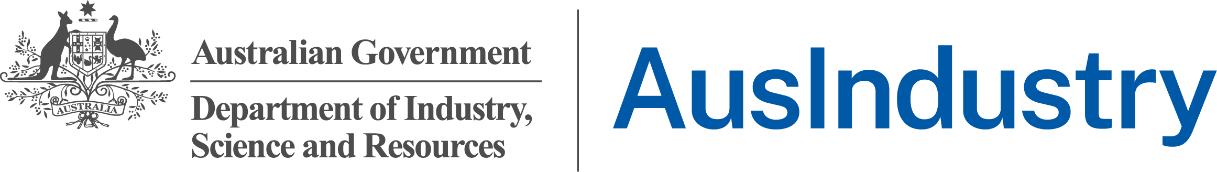 Cooperative Research Centres Projects Grants Are you interested in developing a new technology, product or service that will help solve industry problems? AusIndustry can help you undertake relevant research.Cooperative Research Centres Projects grants provide funding for short-term research projects to develop a product, service, new technology or process.Projects are funded for up to 3 years and aim to help solve problems facing Australian industries, benefiting small to medium enterprises.Grants are awarded through competitive, merit based funding rounds. Funding rounds generally occur twice per year and sometimes differ in focus, industry sector and priority area.What do I get?Funding of between $100,000 and $3 million to undertake a research project with a group of partner organisations.You and your partner organisations must at least match the amount of grant funding received through cash and/or in-kind contributions.Who is this for?Businesses who want to undertake collaborative research to develop new products and services that will help solve industry problems.Applications must be submitted by one lead organisation on behalf of all partners, and must include at least 2 Australian industry organisations (one of which must be a small to medium enterprise) and one Australian research organisation. If your application is successful, the lead organisation is responsible for managing the project on behalf of the other partners.For the full list of eligibility criteria, refer to the grant guidelines.What do I need to do?Applying for a grant can take time. It is important to identify your partners, clearly articulate what they can provide to the research program and make sure you can respond to the assessment criteria.Find out moreGo to business.gov.au/CRC-P for more information about the Cooperative Research Centres Projects grants. AusIndustry provides a range of programs, services and grants to support Australian businesses. If you’re interested in research for your business, you may like to look at the Cooperative Research Centres grants and the Research and Development Tax Incentive.The grants finder tool on business.gov.au will help you find grants, funding and support programs from across government.Find out what AusIndustry can do for you at
business.gov.au/AusIndustry or call 13 28 46.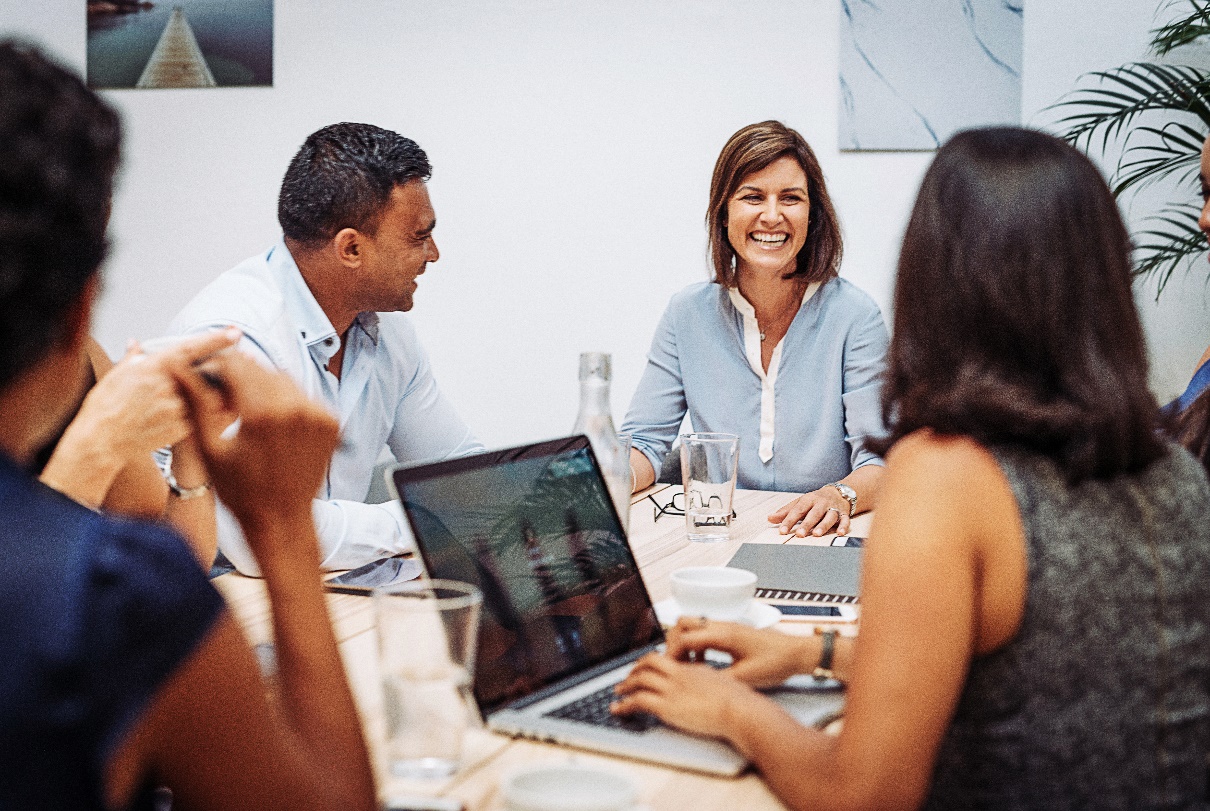 